แบบรายงานผลความรู้สัมมาชีพชุมชน (แบบ 1)(ประเภท : ความรู้สัมมาชีพ)....................................................1. หมวดหมู่อาชีพ ให้ใส่เครื่องหมาย ( / ) หน้าตัวเลือกตามประเภทอาชีพ     	1.1 (     ) เกษตรกรรม	1.2 (     ) ท่องเที่ยวชุมชน	1.3 (     ) อื่นๆ (โปรดระบุ................................................)	1.4 (     ) การแปรรูปอาหาร	1.5 (     ) การแปรรูปเครื่องดื่ม	1.6 (     ) การแปรรูปผ้าและเครื่องแต่งกาย	1.7 ( ) การแปรรูปของใช้และเครื่องประดับ	1.8 (     ) การแปรรูปสมุนไพรที่ไม่ใช่อาหาร2. ชื่อองค์ความรู้	การทำกระเป๋าจากซองกาแฟ3. ชื่อเจ้าขององค์ความรู้	นางสาวอาซีย๊ะ  บาราเฮง4. ที่อยู่	บ้านเลขที่  43/2 หมู่ที่  3  ตำบล  จะรัง  อำเภอ  ยะหริ่ง  จังหวัดปัตตานี	รหัสไปรษณีย์  94150  หมายเลขโทรศัพท์  082 - 82052795. ความเป็นมา/แรงบันดาลใจ/เหตุผลที่ทำ	ในชุมชนมีร้านขายน้ำชา กาแฟ จำนวนหลายร้าน ซึ่งมีซองกาแฟเหลือใช่ส่วนใหญ่จะทิ้งเป็นขยะและเผ่าทิ้ง  จึงมีแนวคิดที่จะนำซองกาแฟที่ทิ้งมาเพิ่มมูลค่า โดยการนำมาแปรรูปเป็น “ กระเป๋าจากซองกาแฟ” และให้ประชาชนในชุมชนได้มีอาชีพเสริม เพื่อเพิ่มรายได้แก่ครัวเรือน 6. วัตถุประสงค์	1) เพื่อศึกษาเรื่องการทำกระเป๋าจากซองกาแฟ	2) เพื่อนำวัสดุที่เหลือใช้มาแปรรูปเป็นกระเป๋าสร้างมูลค่า	3) เพื่อสร้างเป็นอาชีพเสริมแก่ประชาชนในชุมชน	4) เพื่อสร้างรายได้เพิ่มแก่ประชาชนในชุมชน	5) เพื่อสร้างกลุ่มองค์กรในชุมชน7. วัตถุดิบ 	1) ซองกาแฟ	2) ซองผงซักฟอง	3) ซองไมโล	4) ซองโอวัลติน	5) ซองน้ำยาปรับผ้านุ่ม8. อุปกรณ์	1) กรรไกร ขนาด 5 นิ้ว	2) ที่เย็บกระดาษ เบอร์ 10	3) ลวดเย็บกระดาษ เบอร์ 10	4) เข็มโครเซต์ เบอร์ 3	5) ไหมถักกระเป๋า ขนาดเส้น 2.5 มม	6) ซิบ	7) หัวซิบ	8) ผ้าซับในสีแดง	9) ด้าย	10) เข็มใช้เนา	11) วงแหวนสีทอง ขนาด 1.25 นิ้ว9. กระบวนการ/ขั้นตอน	1) นำซองกาแฟเปล่าๆ นำมาตัดขอบทิ้งทั้ง 3 ขอบพร้อมทั้งล้างให้สะอาด	2) นำซองกาแฟที่ล้างแล้วมาตากแดด หรือเช็ดให้แห้ง	3) นำซองกาแฟมาพับตามรูปแบบ หรือลายดอกตามต้องการแล้วเย็บด้วยที่เย็บกระดาษ	4) นำมาสานเป็นลวดลายตามความต้องการขึ้นทรงเป็นรูปกระเป๋า	5) นำกระเป๋าที่ขึ้นทรงเสร็จแล้วนำมาถักขอบด้วยไหม10. ข้อพึงระวัง	กระเป๋าที่ทำจากซองกาแฟ ไม่ควรนำไปโดนความร้อนจากเปลวไฟมาเพราะจำทำให้ซองกาแฟละลาย11. ข้อเสนอแนะ	1) ไม่จำเป็นต้องเป็นซองกาแฟอย่างเดียวที่สามารถทำกระเป๋าได้  ยังมีซองผลิตภัณฑ์อื่นๆ อีกมากมายในการนำมาแปรรูปได้10. ความสามารถในการจำหน่าย/ให้บริการ	สามารถจำหน่ายให้แก่ประชาชน หรือสามารถรับออเดอร์ได้ตามขนาด และรูปแบบต่างๆ ได้ตามความต้องการ ราคาขนาดที่ต้องการ11. ภาพกิจกรรมที่ดำเนินการ (ไฟล์ภาพ jpg. แนบมาพร้อมไฟล์เอกสาร จำนวน 3 - 4 ภาพ)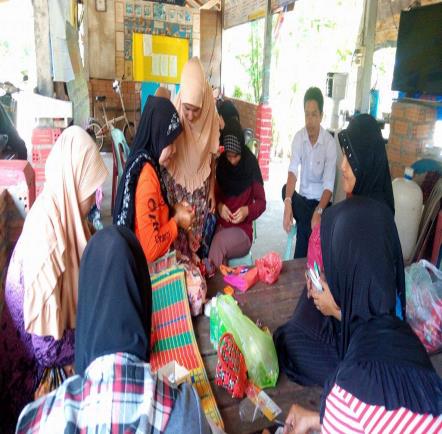 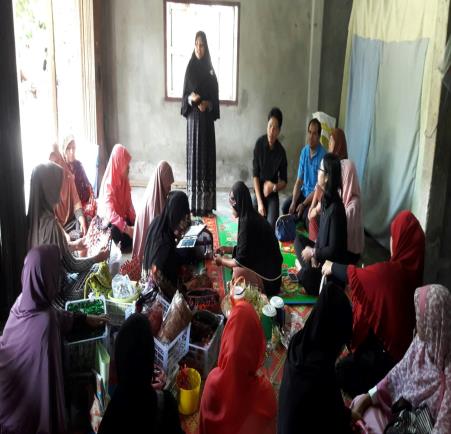 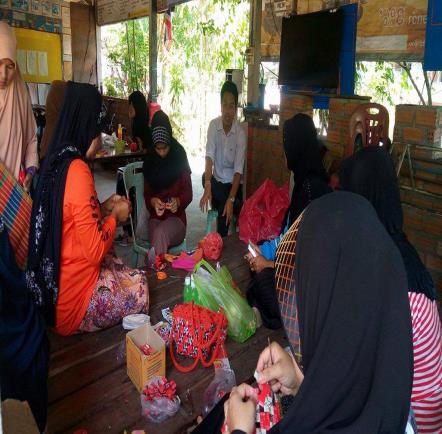 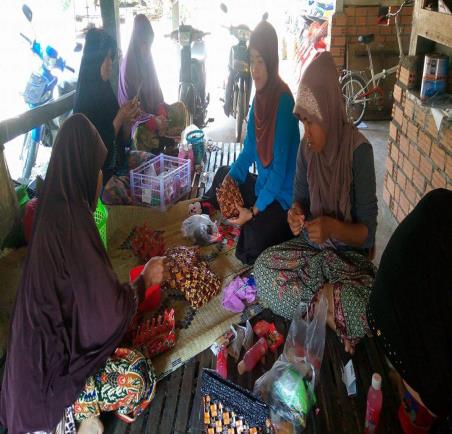 แบบรายงานผลเทคนิคส่งเสริมสัมมาชีพชุมชน (แบบ 2)(2.1 ประเภท : เทคนิคส่งเสริมสัมมาชีพชุมชน ของ “วิทยากรผู้นำสัมมาชีพ”)....................................................นิยาม : เทคนิคการส่งเสริมสัมมาชีพชุมชน หมายถึง ขั้นตอนการทำงานของปราชญ์ชุมชนในการขับเคลื่อนสัมมาชีพชุมชน ในฐานะที่ท่านเป็นวิทยากรผู้นำสัมมาชีพ ผู้มีบทบาทสำคัญในการสร้างอาชีพและสร้างรายได้ให้แก่ประชาชน 1. ชื่อความรู้ (เกี่ยวกับกระบวนการขับเคลื่อนสัมมาชีพในชุมชน ในฐานะที่ท่านเป็นแกนหลักในการขับเคลื่อนสัมมาชีพชุมชน (ทั้งกระบวนการ หรือบางกระบวนการ) เช่น วิธีการขับเคลื่อนสัมมาชีพชุมชนให้ประสบความสำเร็จ/การถ่ายทอดองค์ความรู้/การพิจารณาคัดเลือกทีมปราชญ์/การคัดเลือกครัวเรือนเป้าหมาย/การเตรียมพื้นที่ศึกษาดูงาน/เทคนิคพิเศษต่างๆที่ทำให้การขับเคลื่อนสัมมาชีพประสบความสำเร็จ เป็นต้น	..............................................................................................................................................................................................................................................................................................................................2. ชื่อเจ้าของความรู้ ให้ใส่เครื่องหมาย ( / ) หน้าตัวเลือก	(    )    ปราชญ์สัมมาชีพ 		นาย/นาง/นางสาว..............................................................................................           		ตำแหน่งในหมู่บ้าน (ระบุ).................................................................	(    )    เจ้าหน้าที่พัฒนาชุมชน 		นาย/นาง/นางสาว..............................................................................................           		ตำแหน่ง (ระบุ).................................................................3. ที่อยู่	บ้านเลขที่............ หมู่ที่................ ตำบล....................... อำเภอ............................ จังหวัดปัตตานี	รหัสไปรษณีย์........................... หมายเลขโทรศัพท์.....................................................4. ความเป็นมา/แรงบันดาลใจ/เหตุผลที่ทำ	.........................................................................................................................................................................................................................................................................................................................................................................................................................................................................................................................................................................................................................................................................5. ขั้นตอนการดำเนินงาน	1) ...................................................................	2) ...................................................................	3) ...................................................................	4) ...................................................................	5) ...................................................................	6) ...................................................................	7) ...................................................................	8) ...................................................................6. ปัจจัยแห่งความสำเร็จ	1) ...................................................................	2) ...................................................................	3) ...................................................................	4) ...................................................................	5) ...................................................................7. ข้อพึงระวัง	1) ...................................................................	2) ...................................................................	3) ...................................................................	4) ...................................................................	5) ...................................................................8. ข้อเสนอแนะ	1) ...................................................................	2) ...................................................................	3) ...................................................................	4) ...................................................................	5) ...................................................................9. ภาพกิจกรรมที่ดำเนินการในกระบวนงานขับเคลื่อนสัมมาชีพ (ไฟล์ภาพ jpg. แนบมาพร้อมไฟล์เอกสาร จำนวน 3 - 4 ภาพ)แบบรายงานผลเทคนิคส่งเสริมสัมมาชีพชุมชน (แบบ 2)(2.2 ประเภท : เทคนิคส่งเสริมสัมมาชีพชุมชน ของเจ้าหน้าที่ผู้รับผิดชอบงานสัมมาชีพ)....................................................นิยาม : เทคนิคการส่งเสริมสัมมาชีพชุมชน หมายถึง ขั้นตอน/วิธีการทำงานของเจ้าหน้าที่พัฒนาชุมชน ในฐานะผู้เอื้ออำนวย ในการส่งเสริมอาชีพ สร้างรายได้ให้แก่ประชาชนในหมู่บ้าน1. ชื่อความรู้ (เกี่ยวกับกระบวนการขับเคลื่อนสัมมาชีพในชุมชน ในฐานะที่ท่านเป็นผู้เอื้ออำนวยในการสนับสนุนส่งเสริมกิจกรรมการสร้างสัมมาชีพชุมชน (ทั้งกระบวนการ หรือบางกระบวนการ) เช่น การสนับสนุน/ส่งเสริมการขับเคลื่อนสัมมาชีพชุมชนให้ประสบความสำเร็จ/เทคนิคพิเศษต่างๆเกี่ยวกับการสนับสนุนการสร้างสัมมาชีพชุมชน เป็นต้น	..............................................................................................................................................................................................................................................................................................................................2. ชื่อเจ้าของความรู้ ให้ใส่เครื่องหมาย ( / ) หน้าตัวเลือก	(    )    ปราชญ์สัมมาชีพ 		นาย/นาง/นางสาว..............................................................................................           		ตำแหน่งในหมู่บ้าน (ระบุ).................................................................	(    )    เจ้าหน้าที่พัฒนาชุมชน 		นาย/นาง/นางสาว..............................................................................................           		ตำแหน่ง (ระบุ).................................................................3. ที่อยู่	บ้านเลขที่............ หมู่ที่................ ตำบล....................... อำเภอ............................ จังหวัดปัตตานี	รหัสไปรษณีย์........................... หมายเลขโทรศัพท์.....................................................4. ความเป็นมา/แรงบันดาลใจ/เหตุผลที่ทำ	.........................................................................................................................................................................................................................................................................................................................................................................................................................................................................................................................................................................................................................................................................5. ขั้นตอนการดำเนินงาน	1) ...................................................................	2) ...................................................................	3) ...................................................................	4) ...................................................................	5) ...................................................................	6) ...................................................................	7) ...................................................................	8) ...................................................................6. ปัจจัยแห่งความสำเร็จ	1) ...................................................................	2) ...................................................................	3) ...................................................................	4) ...................................................................	5) ...................................................................7. ข้อพึงระวัง	1) ...................................................................	2) ...................................................................	3) ...................................................................	4) ...................................................................	5) ...................................................................8. ข้อเสนอแนะ	1) ...................................................................	2) ...................................................................	3) ...................................................................	4) ...................................................................	5) ...................................................................9. ภาพกิจกรรมที่ดำเนินการในกระบวนงานขับเคลื่อนสัมมาชีพ (ไฟล์ภาพ jpg. แนบมาพร้อมไฟล์เอกสาร จำนวน 3 - 4 ภาพ)